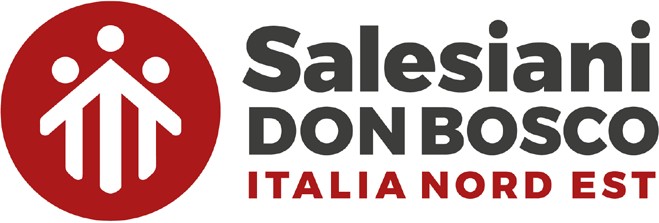 AUGURIGiugno 2023OnomasticiCompleanniCompleanni02EugenioBaldina – PeriniBaldina – PeriniBaldina – PeriniBortolaso – CaronBortolaso – Caron03MazzoranaMazzorana04 Greggio Greggio05FrancoCampelloCampelloCampello06ReolonReolon07RobertoDissegnaDissegnaDissegna09CottinoCottino10BredaBreda11Masè – Peretti E.Masè – Peretti E.12Marchetti Gu. – SomacaleMarchetti Gu. – Somacale13AntonioBonato – Bozzetto – Marostegan – Mazara – Prai – Trenti Bonato – Bozzetto – Marostegan – Mazara – Prai – Trenti Bonato – Bozzetto – Marostegan – Mazara – Prai – Trenti IacuzziIacuzzi14PicchettiPicchetti15VitoMaurizio Maurizio Maurizio  Penzo  Penzo 16Faustini Faustini 19Ballarini – SlanziBallarini – Slanzi20OselladoreOselladore21LuigiBergamin – Bonora – Fantinato – Furia – Pasquin – Pattaro – Pavanello – Picchetti Bergamin – Bonora – Fantinato – Furia – Pasquin – Pattaro – Pavanello – Picchetti Bergamin – Bonora – Fantinato – Furia – Pasquin – Pattaro – Pavanello – Picchetti Chiarotto – Furia Chiarotto – Furia 23VenturelliVenturelli24GiovanniAndreetta - Beraldo – Favaro – Filippin – Forestan – Ghidina – Ghion – Marchetti Gi. – Negrato – Pellini – Pettenuzzo – Pojer – Righetti – VenturelliAndreetta - Beraldo – Favaro – Filippin – Forestan – Ghidina – Ghion – Marchetti Gi. – Negrato – Pellini – Pettenuzzo – Pojer – Righetti – VenturelliAndreetta - Beraldo – Favaro – Filippin – Forestan – Ghidina – Ghion – Marchetti Gi. – Negrato – Pellini – Pettenuzzo – Pojer – Righetti – VenturelliLoreggianLoreggian24ErosDal CinDal CinDal Cin26RodolfoAntoniazzi – BogottoAntoniazzi – BogottoAntoniazzi – Bogotto29PietroPietrobelli - Sarto – Sociu - TrentinPietrobelli - Sarto – Sociu - TrentinPietrobelli - Sarto – Sociu - TrentinRossini P.  – TrentinRossini P.  – Trentin29PaoloBaldisserotto – Balter – Biscotti – Bolognani – Ceccon – Cottino – De Cillia – Mojoli – Pontoni - Rossini P. – Zamengo – ZuccatoBaldisserotto – Balter – Biscotti – Bolognani – Ceccon – Cottino – De Cillia – Mojoli – Pontoni - Rossini P. – Zamengo – ZuccatoBaldisserotto – Balter – Biscotti – Bolognani – Ceccon – Cottino – De Cillia – Mojoli – Pontoni - Rossini P. – Zamengo – ZuccatoZuccatoZuccato30Da ReDa Re